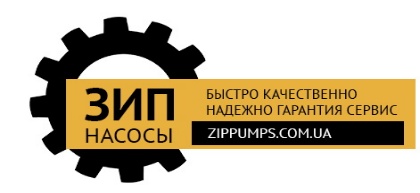                                                                                     ООО «ЗИП Насосы»                                                                                    40022 Украина г. Сумы ул. Псельская 76                                                                                     WWW: zippumps.com.ua                                                                                     e-mail: zip.pumps2020@gmail.com                                                                         Тел:  +380505897556 , +380509685310Прайс - лист на насосное оборудование 2022 г.№ п/пНаименованиеЦена$ СШАБез НДСУсловие поставки ИНКОТЕРМС 2010Комплектация1Насос СКМ50-2580-2530-4050-65100-1002700FCA г. Сумы УкраинаГотовность к отгрузке 90-100 дней50% предоплата50% по готовности к отгрузке.Без рамы, двигателя с ответными фланцами и муфтой в сборе2Насос СКМ 50-6080-6360-6380-50100-63100-57100-50100-45100-32100-25150-60150-45150-32150-25200-60200-45200-32200-25250-60250-45250-32250-25300-60300-453100FCA г. Сумы УкраинаГотовность к отгрузке 90-100 дней50% предоплата50% по готовности к отгрузке.Без рамы, двигателя с ответными фланцами и муфтой в сборе3Насос СКМ400-80500-8013 000FCA г. Сумы УкраинаГотовность к отгрузке 90-100 дней50% предоплата50% по готовности к отгрузке.Без рамы, двигателя с ответными фланцами и муфтой в сборе4Насос СКМ600-70700-70800-70900-7020 000FCA г. Сумы УкраинаГотовность к отгрузке 90-100 дней50% предоплата50% по готовности к отгрузке.Без рамы, двигателя с ответными фланцами и муфтой в сборе5Насос10НД6х116 000FCA г. Сумы УкраинаГотовность к отгрузке 90-100 дней50% предоплата50% по готовности к отгрузке.Без двигателя с ответными фланцами и муфтой в сборе на подрамнике6Насос 4Н5х420 000FCA г. Сумы УкраинаГотовность к отгрузке 90-100 дней50% предоплата50% по готовности к отгрузке.Без рамы, двигателя с ответными фланцами и муфтой в сборе7Насос5Н5х424 000FCA г. Сумы УкраинаГотовность к отгрузке 90-100 дней50% предоплата50% по готовности к отгрузке.Без рамы, двигателя с ответными фланцами и муфтой в сборе8Насос 8НД10х590 000FCA г. Сумы УкраинаГотовность к отгрузке 90-100 дней50% предоплата50% по готовности к отгрузке.Без рамы, двигателя с ответными фланцами и муфтой в сборе9НасосНК 800-85 (КЦН 800-85)30 000FCA г. Сумы УкраинаГотовность к отгрузке 90-100 дней50% предоплата50% по готовности к отгрузке.Без рамы, двигателя с ответными фланцами и муфтой в сборе10Насос ВВН2-50М11 000FCA г. Сумы УкраинаГотовность к отгрузке 90-100 дней50% предоплата50% по готовности к отгрузке.Без рамы, двигателя с ответными фланцами и муфтой в сборе11Насос ВВН2-150М45 000FCA г. Сумы УкраинаГотовность к отгрузке 90-100 дней50% предоплата50% по готовности к отгрузке.Без рамы, двигателя с ответными фланцами и муфтой в сборе12КомпрессорВК-5011 000FCA г. Сумы УкраинаГотовность к отгрузке 90-100 дней50% предоплата50% по готовности к отгрузке.Без рамы, двигателя с ответными фланцами и муфтой в сборе13КомпрессорВК-150/1,2Н35 000FCA г. Сумы УкраинаГотовность к отгрузке 90-100 дней50% предоплата50% по готовности к отгрузке.Без рамы, двигателя с ответными фланцами и муфтой в сборе14Насос ПЭ65-4065-53100-53150-53150-6316 000 16 00017 00020 00020 000FCA г. Сумы УкраинаГотовность к отгрузке 90-100 дней50% предоплата50% по готовности к отгрузке.Без рамы, двигателя с ответными фланцами и муфтой в сборе15Насос СВН25-2025-3240-4050-1250-2050-3260-4080-2080-32100-10100-40100-50125-32125-50160-40200-32200-505500FCA г. Сумы УкраинаГотовность к отгрузке 90-100 дней50% предоплата50% по готовности к отгрузке.Без рамы, двигателя с ответными фланцами и муфтой в сборе